Приложение 1ИНСТРУКЦИЯпо использованию Google Meet для преподавателей в период организации обучения с применением дистанционных образовательных технологий1. Запускаем браузер Google Chrome, заходим в  gmail.com авторизуемся, и нажимаем Приложения Google: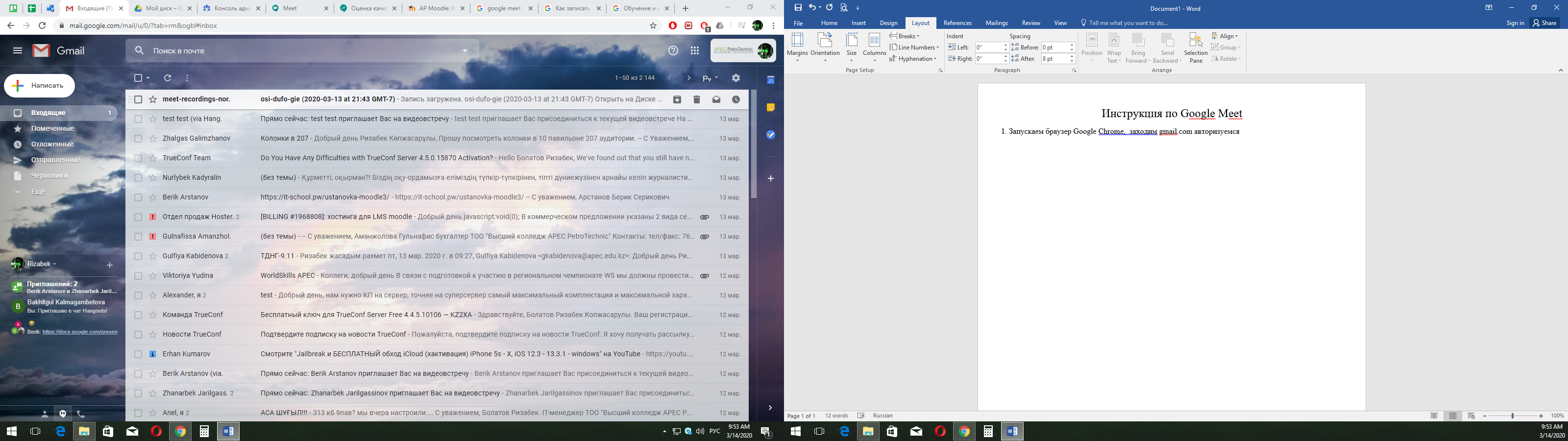 2. Далее нажимаем Google Meet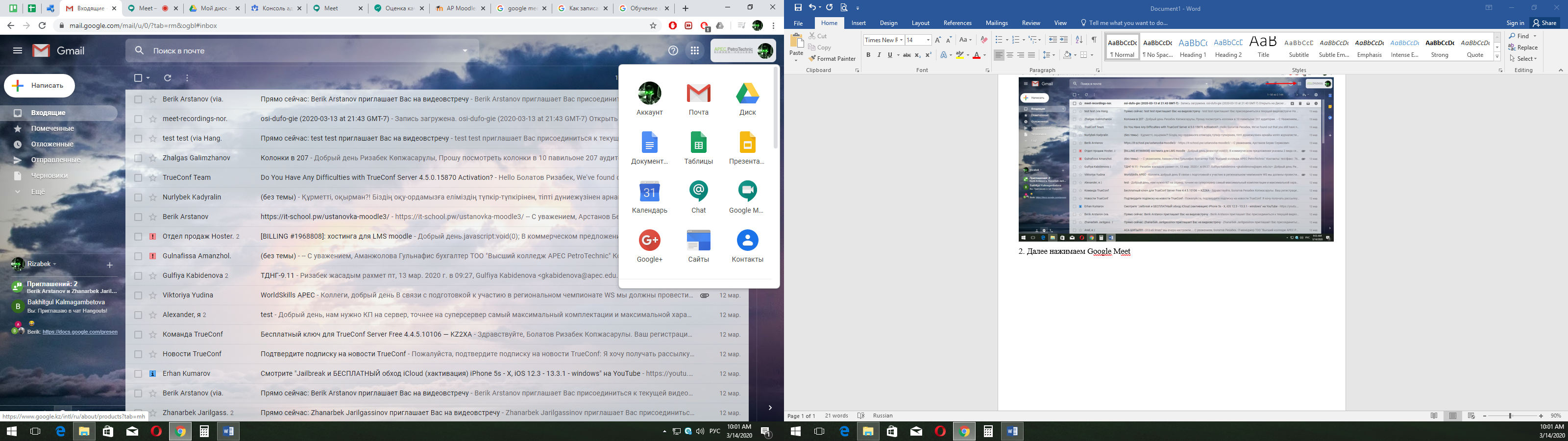 3. Нажимаем «Присоединиться к встрече или создать свою», Записываем наименование своего предмета и дату проведения (Engl 153/ 16.03.20). Далее  нажимаем «Продолжить»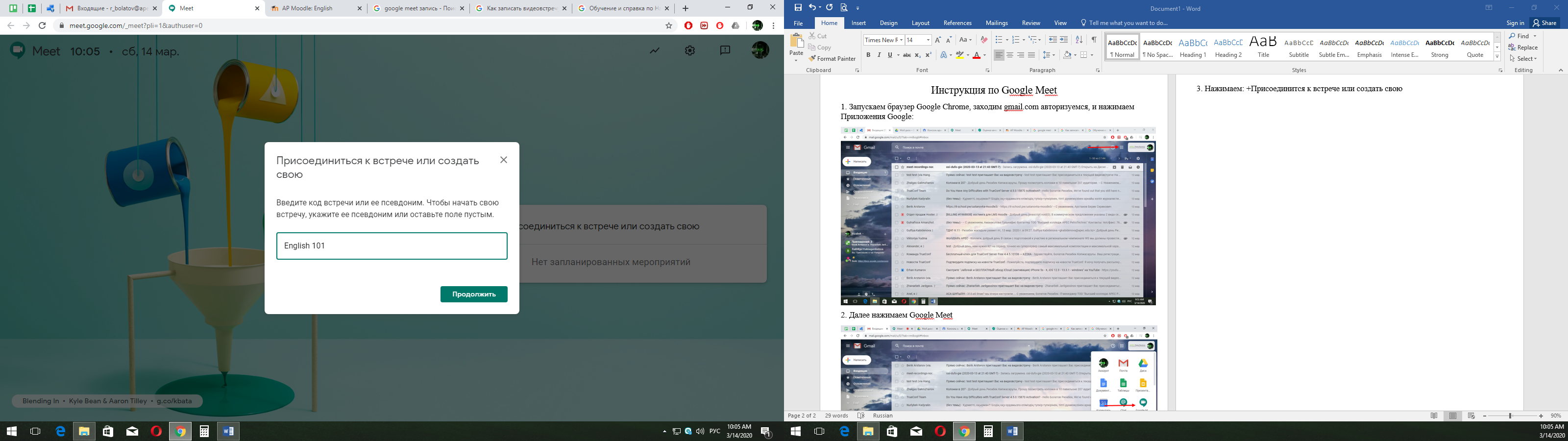 4. Проверяем Микрофон, Звук и Видео. Нажимаем «Присоединиться» 5. В появившемся окошке  «Добавление участников» копируем Ссылку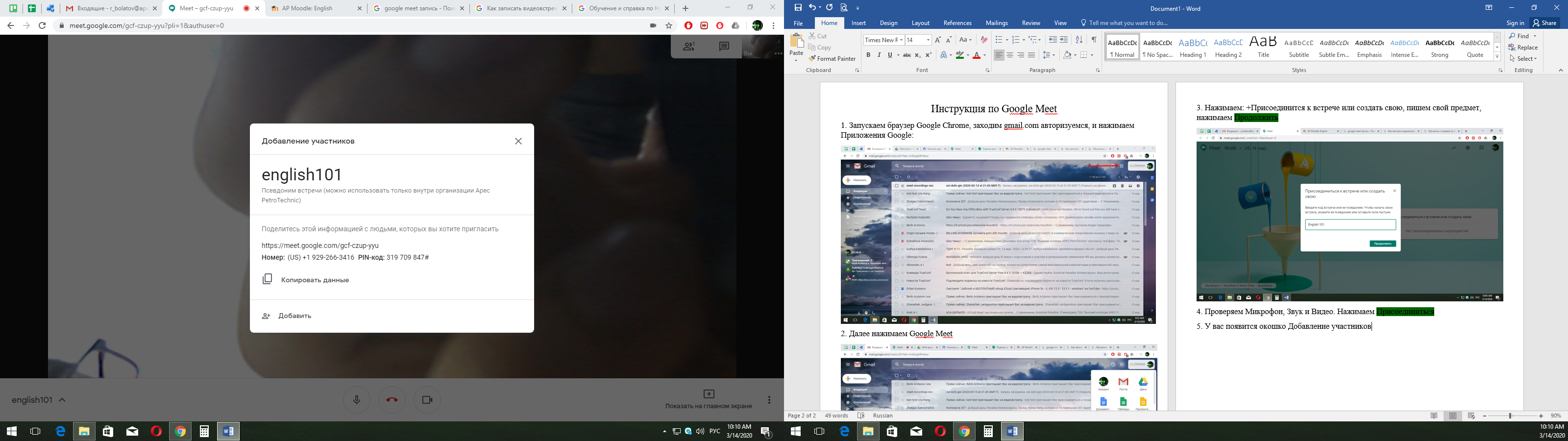 6. Скопированную ссылку добавляем в «moodle.apec.edu.kz», открываем нужный курс - нажимаем «Режим Редактирования» + «Добавить элемент или ресурс» 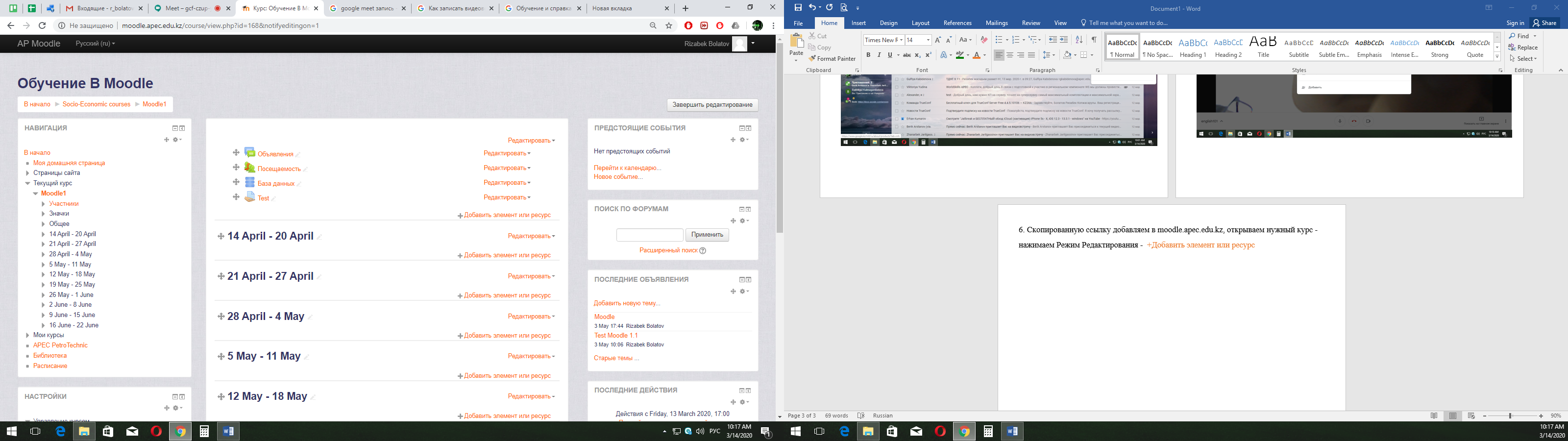 7. Далее во вкладке «Ресурсы» выбираем Гиперссылку, нажимаем «Добавить».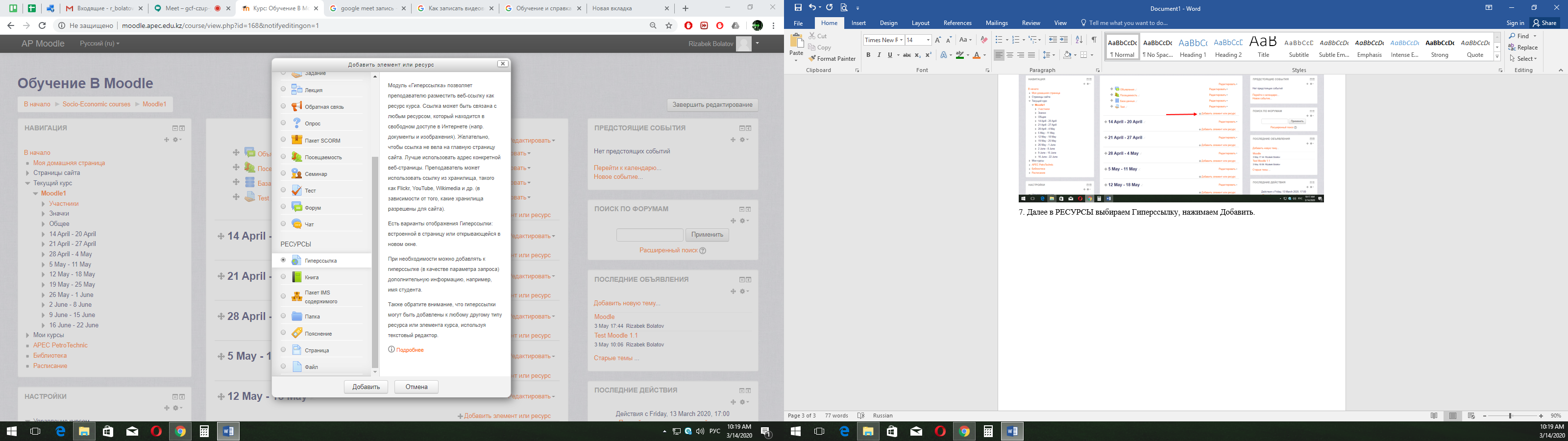 8. Названия: English 101, вставим ссылку в: Адрес (URL) https://meet.google.com/gcf-czup-yyu Сохранить и Показать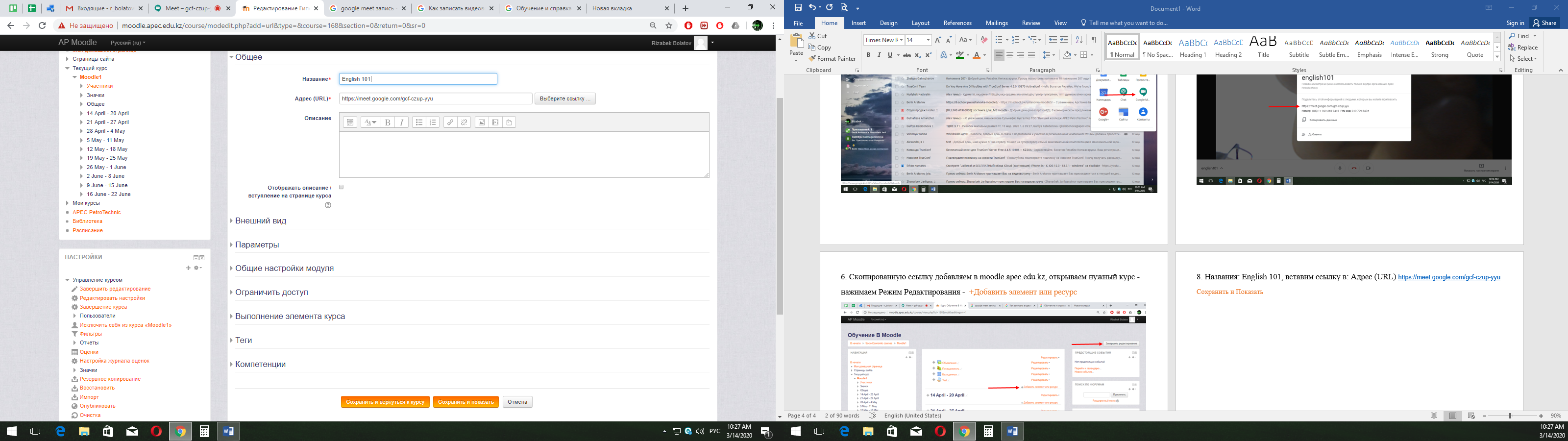 9. Студенту, после того как он откроет Гиперссылку, сразу откроется ваша встреча в Google Meet, куда он запишет свои данные (фамилия, имя), нажимают «Присоединится».10. Видео-конференция создана,  далее нажимаете «Показать на главном экране» для показа УМК, задании и задач. Далее идет запись хода урока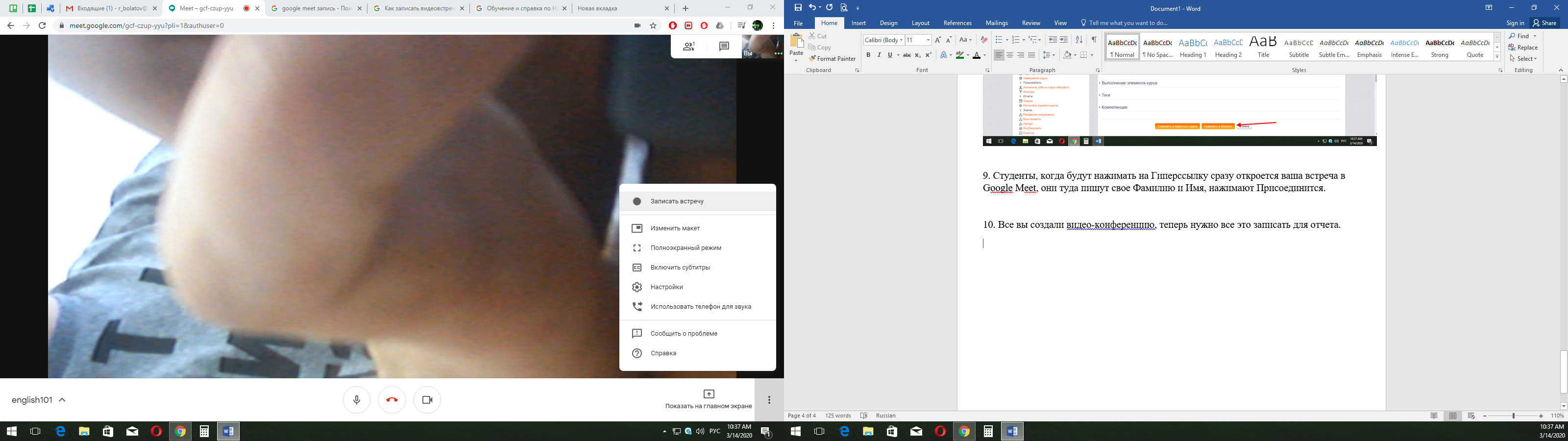 11. Получение согласия, нажимаем «Принять». В верхнем левом углу будет «Запись». После окончания урока останавливаем запись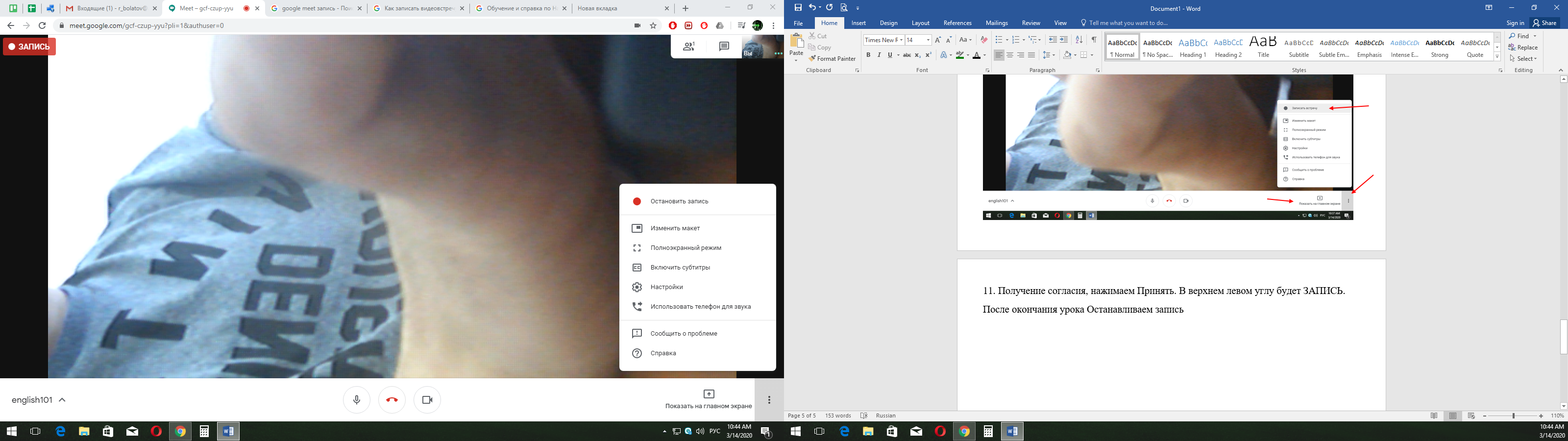 Все произведенные Вами записи буду автоматический сохраняться и придут вам на почту, далее вы можете сохранит их в Google ДискеКак записать видеовстречуЭта функция доступна в пакетах G Suite Enterprise и G Suite Enterprise for Education (подробнее об этом).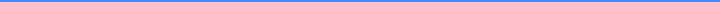 Организатор встречи или ее участник из домена организатора может записать видеовстречу, чтобы зрители могли посмотреть ее позднее.Обратите внимание:В записи показано основное окно видеовстречи и лента участника. Вы можете видеть пользователя, который говорит в настоящее время, и представляемые документы. Других окон или уведомлений в записи не видно. Закрепление участника не влияет на то, кто будет показан в записи.Запись сохраняется на Google Диске организатора встречи и в мероприятии Календаря. Организатор встречи получает письмо со ссылкой на запись.Люди за пределами организации, пользователи мобильных приложений и те, кто присоединяется к встрече по телефону, получают уведомления о начале и завершении записи, но не могут управлять ей.Субтитры, включенные в ходе записи, не записываются и не будут видны при воспроизведении сделанной записи.ПримерыЗаписывайте презентации команд и делитесь ими с коллегами.Записывайте на видео материалы для учащихся или новых сотрудников.Записывайте конференции для тех, у кого нет возможности приехать лично.Как включить или остановить записьОткройте Meet и начните видеовстречу или присоединитесь к ней.Нажмите   Записать встречу.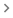 Подождите, пока начнется запись.
Другие участники видеовстречи получают уведомления о начале и завершении записи.По завершении нажмите   Остановить запись.Запись останавливается и тогда, когда все участники покидают видеовстречу.Нажмите Остановить запись для подтверждения.Подождите около 10 минут, пока файл записи будет создан и сохранен на Диске организатора (Мой диск > папка с записями Meet).Организатору встречи и пользователю, начавшему запись, также будет отправлено сообщение со ссылкой на нее.Примечание. Эта функция доступна только в версии для компьютера.Пользователи мобильных приложений получают уведомления о начале и завершении записи, но не могут управлять ею.Как воспроизвести, скачать, сохранить запись или предоставить к ней доступНа Google ДискеЗаписи сохраняются на Google Диске организатора (Мой диск > папка с записями Meet). Если встреча происходит независимо от мероприятия или его организатор меняется, ссылка на встречу отправляется тому, кто изначально создал мероприятие в календаре.Откройте Диск и дважды нажмите на файл записи, чтобы воспроизвести ее.Выберите один из вариантов:Чтобы поделиться записью, выберите файл и нажмите на значок "Поделиться" . Вы также можете нажать на значок "Ссылка"  и вставить полученную ссылку в электронное письмо или сообщение чата.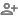 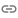 Чтобы скачать запись, выберите файл и нажмите на значок "Ещё"   "Скачать" .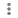 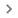 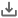 Чтобы добавить запись на Мой диск, выберите файл и нажмите "Добавить на Мой диск" .По ссылке в электронной почтеОрганизатору встречи и пользователю, начавшему запись, будет отправлено сообщение со ссылкой на нее.Нажмите на ссылку в письме.Подождите, пока запись откроется.Выберите один из вариантов:Чтобы начать воспроизведение, нажмите на значок .Чтобы поделиться записью, нажмите на значок "Ещё"   "Поделиться" . Введите имена пользователей или адреса электронной почты и нажмите Готово.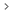 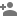 Примечание. Вы можете только скопировать и отправить ссылку.Чтобы скачать файл, нажмите "Скачать" .Чтобы добавить запись в текущую папку, нажмите "Добавить на Мой диск" .